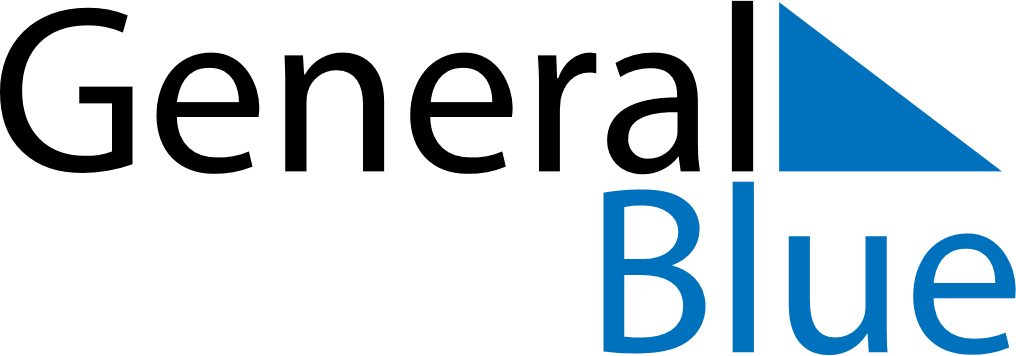 September 2024September 2024September 2024September 2024September 2024September 2024Balls Creek, Nova Scotia, CanadaBalls Creek, Nova Scotia, CanadaBalls Creek, Nova Scotia, CanadaBalls Creek, Nova Scotia, CanadaBalls Creek, Nova Scotia, CanadaBalls Creek, Nova Scotia, CanadaSunday Monday Tuesday Wednesday Thursday Friday Saturday 1 2 3 4 5 6 7 Sunrise: 6:21 AM Sunset: 7:40 PM Daylight: 13 hours and 18 minutes. Sunrise: 6:23 AM Sunset: 7:38 PM Daylight: 13 hours and 15 minutes. Sunrise: 6:24 AM Sunset: 7:36 PM Daylight: 13 hours and 12 minutes. Sunrise: 6:25 AM Sunset: 7:34 PM Daylight: 13 hours and 9 minutes. Sunrise: 6:26 AM Sunset: 7:32 PM Daylight: 13 hours and 6 minutes. Sunrise: 6:28 AM Sunset: 7:31 PM Daylight: 13 hours and 2 minutes. Sunrise: 6:29 AM Sunset: 7:29 PM Daylight: 12 hours and 59 minutes. 8 9 10 11 12 13 14 Sunrise: 6:30 AM Sunset: 7:27 PM Daylight: 12 hours and 56 minutes. Sunrise: 6:31 AM Sunset: 7:25 PM Daylight: 12 hours and 53 minutes. Sunrise: 6:33 AM Sunset: 7:23 PM Daylight: 12 hours and 50 minutes. Sunrise: 6:34 AM Sunset: 7:21 PM Daylight: 12 hours and 46 minutes. Sunrise: 6:35 AM Sunset: 7:19 PM Daylight: 12 hours and 43 minutes. Sunrise: 6:36 AM Sunset: 7:17 PM Daylight: 12 hours and 40 minutes. Sunrise: 6:38 AM Sunset: 7:15 PM Daylight: 12 hours and 37 minutes. 15 16 17 18 19 20 21 Sunrise: 6:39 AM Sunset: 7:13 PM Daylight: 12 hours and 33 minutes. Sunrise: 6:40 AM Sunset: 7:11 PM Daylight: 12 hours and 30 minutes. Sunrise: 6:42 AM Sunset: 7:09 PM Daylight: 12 hours and 27 minutes. Sunrise: 6:43 AM Sunset: 7:07 PM Daylight: 12 hours and 24 minutes. Sunrise: 6:44 AM Sunset: 7:05 PM Daylight: 12 hours and 21 minutes. Sunrise: 6:45 AM Sunset: 7:03 PM Daylight: 12 hours and 17 minutes. Sunrise: 6:47 AM Sunset: 7:01 PM Daylight: 12 hours and 14 minutes. 22 23 24 25 26 27 28 Sunrise: 6:48 AM Sunset: 6:59 PM Daylight: 12 hours and 11 minutes. Sunrise: 6:49 AM Sunset: 6:57 PM Daylight: 12 hours and 8 minutes. Sunrise: 6:50 AM Sunset: 6:55 PM Daylight: 12 hours and 4 minutes. Sunrise: 6:52 AM Sunset: 6:53 PM Daylight: 12 hours and 1 minute. Sunrise: 6:53 AM Sunset: 6:51 PM Daylight: 11 hours and 58 minutes. Sunrise: 6:54 AM Sunset: 6:49 PM Daylight: 11 hours and 55 minutes. Sunrise: 6:55 AM Sunset: 6:47 PM Daylight: 11 hours and 51 minutes. 29 30 Sunrise: 6:57 AM Sunset: 6:45 PM Daylight: 11 hours and 48 minutes. Sunrise: 6:58 AM Sunset: 6:43 PM Daylight: 11 hours and 45 minutes. 